РОССИЙСКАЯ ФЕДЕРАЦИЯАДМИНИСТРАЦИЯ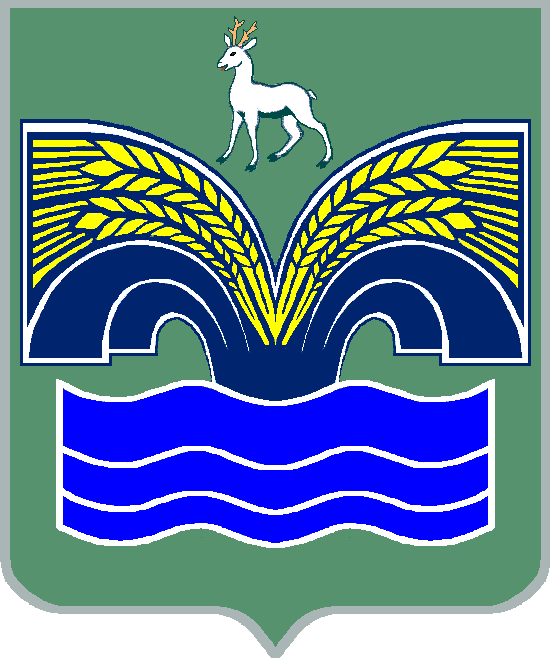 СЕЛЬСКОГО ПОСЕЛЕНИЯ СТАРАЯ БИНАРАДКАМУНИЦИПАЛЬНОГО РАЙОНА  КРАСНОЯРСКИЙСАМАРСКОЙ ОБЛАСТИ446393, Самарская область, с. Старая Бинарадка, ул. Советская, 45, тел.(факс) 65-1-33ПОСТАНОВЛЕНИЕот  06.04.2021   № 41О проведении месячника по благоустройству, озеленению и улучшению внешнего облика сельского поселения Старая Бинарадка муниципального района Красноярский Самарской области.В целях улучшения внешнего облика сельского поселения Старая Бинарадка муниципального района Красноярский Самарской области, в соответствии с пунктом 19 части 1 статьи 14 Федерального закона от 06.10.2003 №131-ФЗ «Об общих принципах организации местного самоуправления в Российской Федерации», Администрация сельского поселения Старая Бинарадка муниципального района Красноярский Самарской области ПОСТАНОВЛЯЕТ:Провести в сельском поселении Старая Бинарадка муниципального района Красноярский Самарской области с 08.04.2021 по 08.05.2021 месячник по благоустройству, озеленению и улучшению внешнего облика сельского поселения Старая Бинарадка.Утвердить прилагаемый план подготовки и проведения месячника по благоустройству, озеленению и улучшению внешнего облика сельского поселения Старая Бинарадка муниципального района Красноярский Самарской области.Рекомендовать гражданам, предприятиям и организациям независимо от форм собственности принять участие в мероприятиях, проводимых в рамках месячника по благоустройству, озеленению и улучшению внешнего облика сельского поселения Старая Бинарадка муниципального района Красноярский Самарской области.Опубликовать настоящее постановление в газете «Красноярский вестник» и разместить на официальном сайте Администрации муниципального района Красноярский Самарской области в разделе «Поселения/Старая Бинарадка».3. Настоящее постановление вступает в силу со дня его официального опубликования.Глава сельского поселенияСтарая Бинарадка муниципальногоРайона Красноярский Самарской области                                    О.Ю.ХудяковПланподготовки и проведения месячника по благоустройству, озеленениюи улучшению внешнего облика сельского поселения Старая Бинарадка муниципального района Красноярский Самарской областиПРИЛОЖЕНИЕ 
к постановлению Администрации
сельского поселения Старая Бинарадкамуниципального района Красноярский Самарской области
от 06.04.2021 № 41№ п/пНаименование мероприятийСрок проведенияОтветственные12341.Доведение информации о проведении весеннего месячника с 08.04.2021 года по 08.05.2021 года до жителей поселения, а также организациям по приведению в надлежащее состояние закрепленных территорий в соответствии с утвержденными правилами благоустройства сельского поселения Старая Бинарадка м.р. Красноярский Самарской области09.04.2021Худяков О.Ю.2.Уборка прилегающей территории здания Администрации сельского поселения Старая Бинарадка м.р. Красноярский Самарской области,Уборка прилегающей территории детской спортивной площадки по ул.Советской 16.04.2021Худяков О.Ю.3.Уборка прилегающей территории к СДК «Юность», прилегающая территория к ФАПу, прилегающая территория к детскому саду23.04.2021Дудинская Л.И.Наумова Т.И.4.Уборка прилегающей территории  церкви и кладбищ30.04.2021Худяков О.Ю.5.Благоустройство территории прилегающей к Памятнику погибшим воинам, покраска памятника05.05.2021Худяков О.Ю.